                  Vision, Values and Aims                                            (Pupil Friendly Version)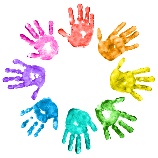 At Buchanhaven School we are supported and encouraged to be:BraveUnique                                     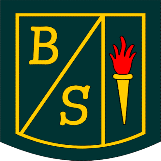 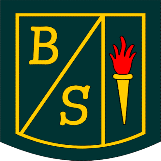 ConfidentHelpfulAchievingNurturingHealthyAmbitiousValuedExperience everythingNever give up!This helps us to show and celebrate our School Values everyday:Respectful – Ambitious – Inclusive - ResponsibleWe’re right, rair bairns!(Rair is an old Scottish word which means remarkable – because that’s what we are!)By working together we can all enjoy our time at school.